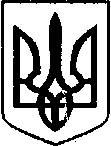 ВИКОНАВЧА ДИРЕКЦІЯ ФОНДУ ГАРАНТУВАННЯ ВКЛАДІВ ФІЗИЧНИХ ОСІБРІШЕННЯПро продовження строків, передбачених для укладення договорів купівлі-продажу майна (активів) АТ «ДЕЛЬТА БАНК», ПАТ «БАНК «КИЇВСЬКА РУСЬ», ПАТ «КБ «ХРЕЩАТИК» та ПАТ «КБ «НАДРА»Відповідно до рішення комісії з розгляду скарг та підготовки пропозицій стосовно організації і проведення відкритих торгів (аукціонів) з продажу активів (майна) банків, що виводяться з ринку або ліквідуються (пункти 2, 3, 19, 21 та 23 протоколу від 09.01.2020 № 285/20К) та здійснену переможцями електронних торгів оплату в повному обсязі, на підставі частини шостої статті 12 Закону України «Про систему гарантування вкладів фізичних осіб» та пункту 3 розділу VII Положення щодо організації продажу активів (майна) банків, що ліквідуються, затвердженого рішенням виконавчої дирекції Фонду гарантування вкладів фізичних осіб (далі – Фонд) від 24.03.2016 р. № 388, зареєстрованого в Міністерстві юстиції України 20.04.2016 р. за № 606/28736, виконавча дирекція Фонду вирішила:1. Продовжити строк, передбачений для укладення договору купівлі-продажу майна (активів), за результатами електронних торгів, проведених 11.11.2019, з продажу лота № GL22N012771 (актив, що входить до лота, обліковується на балансі АТ «ДЕЛЬТА БАНК») згідно з протоколом електронних торгів від 11.11.2019 № UA-EA-2019-10-21-000004-b до 132 (ста тридцяти двох) робочих днів з дати, наступної за днем формування протоколу електронних торгів за зазначеним лотом.2. Продовжити строк, передбачений для укладення договору купівлі-продажу майна (активів), за результатами електронних торгів, проведених 11.11.2019, з продажу лота № GL22N012772 (актив, що входить до лота, обліковується на балансі АТ «ДЕЛЬТА БАНК») згідно з протоколом електронних торгів від 11.11.2019 № UA-EA-2019-10-21-000005-b до 132 (ста тридцяти двох) робочих днів з дати, наступної за днем формування протоколу електронних торгів за зазначеним лотом.3. Продовжити строк, передбачений для укладення договору купівлі-продажу майна (активів), за результатами електронних торгів, проведених 11.12.2019, з продажу лота № GL53N014082 (актив, що входить до лота, обліковується на балансі ПАТ «БАНК «КИЇВСЬКА РУСЬ») згідно з протоколом електронних торгів від 11.12.2019 № UA-EA-2019-11-20-000002-a до 42 (сорока двох) робочих днів з дати, наступної за днем формування протоколу електронних торгів за зазначеним лотом.4. Продовжити строк, передбачений для укладення договору купівлі-продажу майна (активів), за результатами електронних торгів, проведених 13.12.2019, з продажу лота № GL22N014296 (активи, що входять до лота, обліковуються на балансі ПАТ «КБ «ХРЕЩАТИК») згідно з протоколом електронних торгів від 13.12.2019 № UA-EA-2019-11-22-000016-a до 42 (сорока двох) робочих днів з дати, наступної за днем формування протоколу електронних торгів за зазначеним лотом.5. Продовжити строк, передбачений для укладення договору купівлі-продажу майна (активів), за результатами електронних торгів, проведених 11.11.2019, з продажу лота № G22N09748 (актив, що входить до лота, обліковується на балансі ПАТ «КБ «НАДРА») згідно з протоколом електронних торгів від 11.11.2019 № UA-EA-2019-11-04-000003-a до 132 (ста тридцяти двох) робочих днів з дати, наступної за днем формування протоколу електронних торгів за зазначеним лотом.6. Контроль за виконанням цього рішення покласти на директора департаменту консолідованого продажу активів Кульчицького О. П.7. Це рішення набирає чинності з моменту його прийняття.Директор – розпорядник							С. В. Рекрут___.___.2020м. Київ№ _____Інд. 28Протоколзасідання виконавчої дирекціївід «___»________ 2020 року № _______